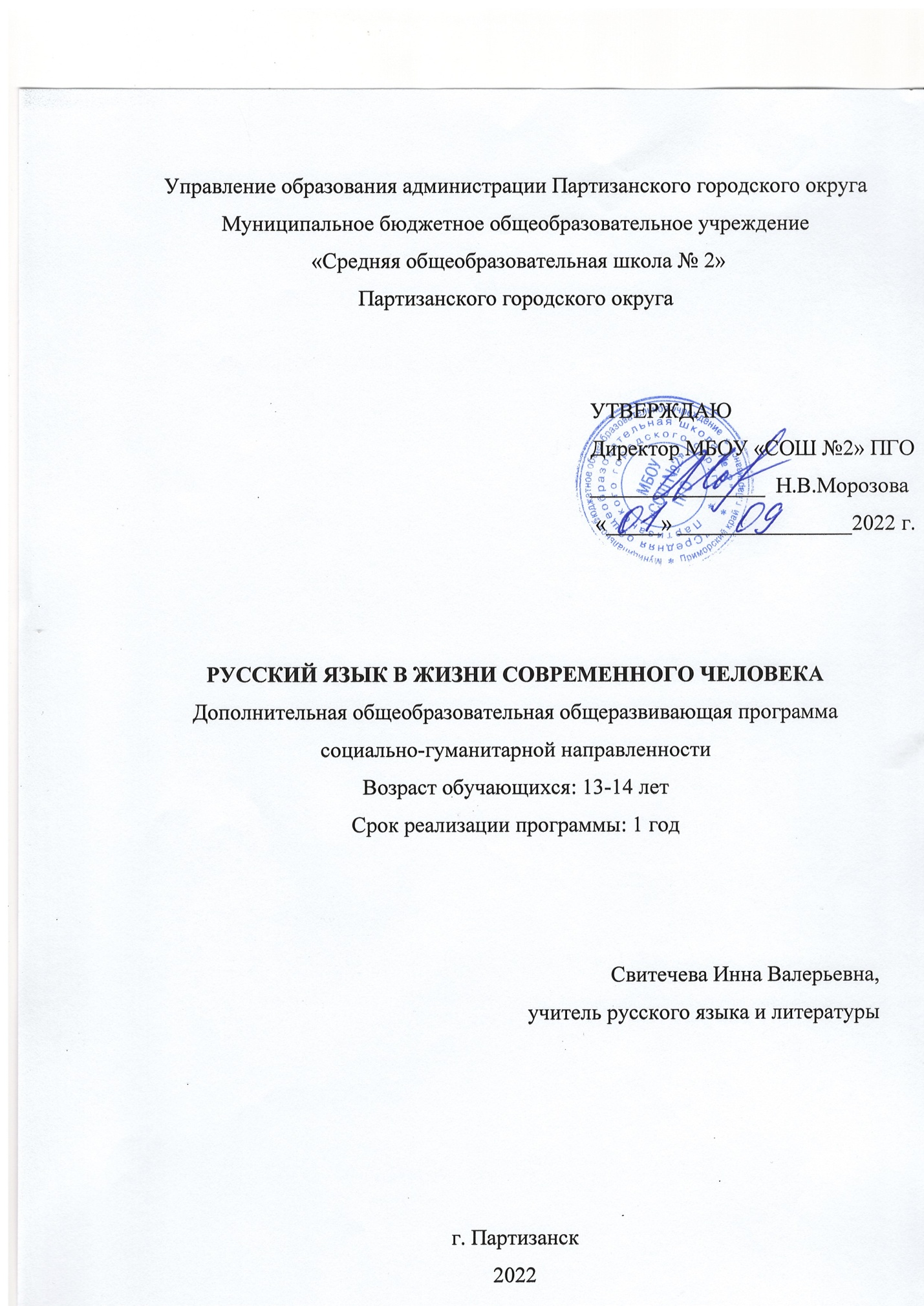 Раздел № 1. ОСНОВНЫЕ ХАРАКТЕРИСТИКИ ПРОГРАММЫ1.1 Пояснительная запискаАктуальность программы:  программа отражает потребность учащихся в специфических знаниях и умениях, составляющих коммуникативную компетентность, предполагает углубление знаний детей о речевом общении, о тексте, как продукте речевой деятельности, получение дополнительных знаний по предмету.Направленность программы: социально-гуманитарная. Уровень освоения: углублённый.Адресат программы:программа объединяет детей  Партизанского городского округа 13-14 лет на добровольном основании.Особенности организации образовательного процесса:-формирование групп – 10-25 человек;-режим занятий – 1 раз в неделю по 1 часу;-объем образовательного процесса – 34 часа;   -срок реализации программы – 1 год.1.2 Цель и задачи программыЦель программы: развитие лингвистических способностей обучающихся МБОУ «СОШ №2» ПГО через анализ текстов.Задачи программы:Воспитательные: 1.Воспитывать гражданственность и патриотизм, любовь к русскому языку, приобщать к культуре и литературе русского народа.2. Воспитывать толерантность. 3.Прививать культуру межнационального общения.4.Формировать социально активную, конкурентоспособную личность.Развивающие: 1. Развивать языковые компетенции учащихся, обеспечивающих свободное владение русским литературным языком в разных ситуациях общения.2. Повышать уровень культуры речи.3. Развивать мотивацию к речевому самосовершенствованию, учебной деятельности.4. Развивать  лингвистические способности учащихся, их познавательную активность, мышление и коммуникативную культуру.Обучающие: 1. Углублять и расширять знания и представления о литературном языке, о выразительных средствах языка.2. Совершенствовать орфографическую и пунктуационную грамотность, умение анализировать текст.1.3 Содержание программыУчебный планСодержание учебного плана1. Раздел: Роль и место русского языка в мире и обществе 1.1 Тема: Русский язык – один из развитых языков мираТеория. Сведения о русском языке (синонимы, антонимы, омонимы, многозначные слова, омофоны).Практика. Работа со словарем Ожегова. 1.2 Тема: Функции русского языка в современном обществеТеория. Язык как важная составляющая человека.Практика. Сообщение по заданной теме.1.3 Тема: Русский язык в жизни современного человекаТеория. Значение русского языка в жизни современного человека.Практика. Написание «Президентского диктанта».2. Раздел: Культура речи. Языковая норма 2.1 Тема: Культура речи. Основные аспекты культуры речиТеория. Основные аспекты культуры речи.Практика. Устный опрос. 2.2 Тема: Нормативный аспект культуры речи и его основные особенностиТеория. Значение культуры речи для человека.Практика. Подбор речевых ситуаций для анализа.2.2 Тема: Основные аспекты культуры речи: нормативный, коммуникативный, эстетическийТеория. Основные понятия аспектов культуры речи.Практика. Работа со словарем Ожегова. 2.3 Тема: Коммуникативные качества речи: точность, понятность, чистота, богатствоТеория. Система языка и речи.Практика. Художественное чтение. 2.4 Тема: Слово и сфера его употребленияТеория. Слово как элемент лексической системы.Практика. Сбор интересных задач со словами.2.5 Тема: Этико-социальные аспекты культуры речиТеория. Этикетные формулы речевого общения. Зависимость этикетной формы от речевой ситуации.Практика.  Моделирование ситуаций общения.2.6 Тема: Культура монологической речиТеория. Монолог, диалог, полилог.Практика. Самопрезентация.2.7 Тема: Внешний облик - друг или враг (Как создать о себе хорошее впечатление?)Теория. Нормы и правила поведения в обществеПрактика. Защита рефератов.2.8 Тема: «Здравствуйте!», «Прощайте!» Современные русские формулы Теория. Современные русские формулы общения. Формулы приветствия и прощания.Практика. Анализ услышанных речевых обращений. Составление современных формул.2.9 Тема: Словарный запас человека: резервы развитияТеория. Словари.Практика. Составление таблицы, речевой практикум.2.10 Тема: Как умея говорить, научиться разговариватьТеория. Виды речевых ситуаций.Практика. Работа с карточками.2.11-2.13 Тема: Виды речи: приветственная речь, информационная речь, агитационная речьТеория. Основные виды речи.Практика. Конкурс ораторов.2.14 Тема: 14 правил,  помогающих убедитьТеория. Способы аргументирования и доказательства своей точки зрения. Способы опровержения позиции оппонента.Практика. Анализ публичных выступлений.2.15 Тема: Язык жестов и позТеория. Виды информации, получаемой через образное восприятие.Практика. Заполнение таблицы «Виды жестов»2.16 Тема: Упражнения для снятия аудиторного шока сценического страха Теория. Причины возникновения аудиторного шока (сценического страха).Практика. Упражнения для снятия аудиторного шока.2.17 Тема: Публичные выступленияТеория. Виды публичных выступлений. Этапы работы над публичным выступлением.  Доклад и сообщение. Речевое оформление публичного выступления.Практика. Самопрезентация. Самоанализ и анализ чужой публичной речи.3. Раздел: Русский язык в жизни современного человека 3.1 Тема: Язык деловых бумаг Теория. Требования к написанию деловых бумаг.Практика. Написание объяснительной записки.3.2 Тема: Презентация как вид деловой коммуникацииТеория. Деловая презентация, требования.Практика. Презентация себя.3.3 Тема: Деловое письмо: создаем себе репутациюТеория. Основные правила деловой переписки.Практика. Написать деловое письмо. 3.4 Тема: Русский язык в мире рекламыТеория. Основные понятия - резюме, информационно-рекламное письмо, рекламный текст. Практика. Написать резюме.3.5-3.6 Тема: Язык SMS: быть или не быть?Теория. Электронное письмо.Практика. Написать маме электронное письмо.3.7-3.8 Тема: Пишем электронные письмаТеория. Жанры писем.Практика. Написать заявление об увольнении.3.9-3.10  Тема: Что может рассказать визитная карточка о ее владельце?Теория. Требования к оформлению визитных карточек.Практика.  Создать визитку.3.11-3.12 Тема: Русский язык в телефонном общенииТеория. Правила ведения телефонного разговора.Практика. Анализ конкретного телефонного разговора.3.13 Тема: Искусство говорить и составлять поздравления Теория. Основные законы жанра тостов.Практика. Текст поздравительной открытки.3.14 Тема: Искусство комплиментаТеория. Комплимент как вид общения.Практика. Комплимент маме.1.4 Планируемые результатыЛичностные результаты:Обучающемуся будут привиты:  любовь к русскому языку, к культуре и литературе русского народа.2. Обучающийся будет толерантен.3. Обучающемуся будет привита культура межнационального общения.4. Обучающийся будет социально активен, конкурентоспособен.Метапредметные результаты:1.Обучающийся будет свободно владеть русским литературным языком в разных ситуациях общения.2.У обучающегося будет повышен уровень культуры речи.3.У обучающегося будет развита мотивация к речевому самосовершенствованию, учебной деятельности.4. У обучающегося будут развиты лингвистические способности, познавательная активность, мышление и коммуникативная культура.Предметные результаты:1. Обучающийся будет знать литературный язык, выразительные средства языка.2. Обучающийся будет уметь анализировать текст.РАЗДЕЛ № 2. ОРГАНИЗАЦИОННО-ПЕДАГОГИЧЕСКИЕ УСЛОВИЯ2.1 Условия реализации программы1. Материально-техническое обеспечение:-компьютер;-мультимедийный проектор;-экспозиционный экран;-классная доска с набором приспособлений для крепления таблиц, плакатов и картинок;-стенд для размещения творческих работ учащихся.2. Учебно-методическое и информационное обеспечение:- дидактический и раздаточный материал по разделу "Синтаксис и пунктуация сложного предложения";- пособия по функциональной грамматике, русской словесности;- таблицы по орфографии и пунктуации»;- комплекты методической и теоретической литературы в соответствии с направлением деятельности.Нормативно-правовая база1.Федеральный Закон РФ от 29.12.2012 г. № 273 «Об образовании в Российской Федерации» (в редакции Федерального закона от 31.07.2020 № 304-ФЗ «О внесении изменений в Федеральный закон «Об образовании в Российской Федерации» по вопросам воспитания обучающихся») (далее – 273-ФЗ).2. Приказ Министерства Просвещения Российской Федерации от 30.09.2020 г. № 533 «О внесении изменений в порядок организации и осуществления образовательной деятельности по дополнительным общеобразовательным программам, утвержденный приказом Министерства Просвещения Российской Федерации от 9 ноября 2018 г. № 196».3. Приказ Министерства Просвещения Российской Федерации от 09.11.2018 г. № 196 «Об утверждении порядка организации и осуществления образовательной деятельности по дополнительным общеобразовательным программам».4. Концепция развития дополнительного образования детей от 04.09.2014 г. № 1726-р. 5. Письмо Министерства образования и науки РФ от 18.11.2015 г. № 09-3242 «О направлении информации» (вместе с «Методическими рекомендациями по проектированию дополнительных общеразвивающих программ (включая разноуровневые программы)».6. Санитарно-эпидемиологические требования к устройству, содержанию и организации режима работы образовательных организаций дополнительного образования детей (Санитарно-эпидемиологические правила и нормативы СанПиН 2.4.4.3172-14).Список литературы для педагогов:1. Имена.org – популярно об именах и фамилиях [Электронный ресурс] URL: http://www.imena.org (дата обращения 27.06.2022).2. Крылатые слова и выражения [Электронный ресурс] URL: http://slova.ndo.ru (дата обращения 25.06.2022).3. Культура письменной речи [Электронный ресурс] URL: http://www.gramma.ru (дата обращения 23.06.2022).4. Мир слова русского [Электронный ресурс] URL: http://www.rusword.org (дата обращения 25.06.2022).6. Русская фонетика: мультимедийный Интернет – учебник [Электронный ресурс] URL: http://www.philol.msu.ru/rus/galva-1/ (дата обращения 23.06.2022).7. Русское письмо: происхождение письменности, рукописи, шрифты [Электронный ресурс] URL: http://character.webzone.ru (дата обращения 25.07.2022).8. Светозар: Открытая международная олимпиада школьников по русскому языку  [Электронный ресурс] URL: http://www.svetozar.ru (дата обращения 28.07.2022).9. Власенков А.И., Рыбченкова Л.М., Русский язык - Грамматика - Текст. Стили речи - Учебник для 10-11 классов – М.: Просвещение, 2020 г.Список литературы для детей:Электронные пособия по русскому языку для школьников [Электронный ресурс] URL: http://learning-russian.gramota.ru (дата обращения 25.06.2022).2.2 Оценочные материалы и формы аттестации1. Предварительный контроль. Проводится в начале реализации программы в виде входного тестирования. 2. Текущий контроль. Для отслеживание активности обучающихся в выполнении ими различных работ проводятся комплексный анализ текста, самостоятельная работа, тест, работа над ошибками. По окончании изучения каждого раздела программы проводится зачет.3. Итоговый контроль, как заключительная проверка знаний, умений, навыков по итогам реализации программы, проводится в форме экзамена.Результат итоговой аттестации фиксируется в журнале ДО.Диагностические методы, применяемые по данной программе:Тест. Задание теста может состоять в том, что отвечающий должен выбрать правильный ответ из нескольких предложенных вариантов или найти «пару» и т. д.Экспресс-опрос («летучка»). Это могут быть краткие устные или письменные ответы (например, по карточкам на знание основных понятий), задания типа «продолжи предложение», заполни таблицу и т. д.Расширенный опрос. Педагог предлагает учащемуся устно или письменно полно ответить на поставленный вопрос, с пояснениями отдельных положений, с приведением аргументов, примеров, при устном ответе педагог и другие обучающиеся могут задавать дополнительные вопросы; вариантами этого метода является устный экзамен по билетам, письменная контрольная работа, домашнее эссе.Контрольное упражнение или творческое задание. Для контрольного упражнения может быть применена, в том числе, и интерактивная методика. Например, это может выступление в суде, на конференции, подготовка аргументов, выполнение задания в группе, составление документов, написание доклада, эссе, сочинения, реферата.Самооценка и взаимооценка. Оценка учащимися своей работы или своих коллег, а также занятия в целом является ценным методом оценивания. Применив этот метод, педагог может многое узнать о себе и учащихся, а также о качестве учебного процесса. Самооценка и взаимооценка применяются при оценивании групповой работы. Одним из эффектов применения этого метода является то, что оценка, как правило, не идёт в журнал, а также то, что учащиеся начинают понимать трудности оценивания и учатся смотреть другими глазами на свою работу.Игровые методы оценивания. Оценку очень часто можно превратить в игру, проведение интеллектуальных соревнований и конкурсов, решение кроссвордов, командное первенство, игра по маршруту и т. д.Фронтальный устный опрос. Формированию умений и навыков, наряду с контролем знаний учащихся, способствует фронтальный устный опрос, который проводится в активной форме. Задача учащегося: самостоятельно грамотно формировать вопросы по изучаемой теме, использовать вопросы разного дидактического уровня (простые, уточняющие, объясняющие, практические, оценочные, творческие). Задавать их своим товарищам, выслушивать, анализировать и оценивать ответы. 2.3 Методические материалыПри реализации программы используются следующие методики: -технологии проблемного обучения (используется на этапах получения знаний, темы «Стилистика», «Деловое письмо»);-диалогового обучения (используется в процессе анализа текстов, тема «Работа с текстом. Анализ газетных статей»);-исследовательские (используется в процессе анализа текстов);-творческо-продуктивная (используется в процессе создания творческих работ при написании рецензии).Используемые образовательные технологии:-личностно-ориентированная;-уровневой дифференциации;-проблемное обучение;-здоровьесберегающие.2.4 Календарный учебный план2.5 Календарный план воспитательной работыСПИСОК ЛИТЕРАТУРЫ1. Воскресенская Е.О., Ткаченко Е.М., Слаутина Н.В. ЕГЭ. Русский язык. Универсальный справочник. - М.: Эксмо, 2018.2. Нарушевич А.Г. Русский язык. 8-9 классы. Тематические тренинги для подготовки к ЕГЭ. - М.: Просвещение, 2020.3. Пучкова Л.И. Русский язык. 8-9 класс. Тестовые материалы для оценки качества обучения. - М.: Интеллект-центр, 2019.6. Ткаченко Н.Г. Тесты. Грамматика русского языка. - М.: Айрис-пресс, 2018.7. Цыбулько И.П., Васильевых И.П., Александров В.Н. ЕГЭ-2013. Русский язык. Тематический сборник заданий. - М.: Национальное образование, 2020.№ п/пНазвание раздела, темыКоличество часовКоличество часовКоличество часовФормы аттестации/контроля№ п/пНазвание раздела, темыВсегоТеорияПрактикаФормы аттестации/контроля1Роль и место русского языка в мире и обществе312Зачёт1.1Русский язык – один из развитых языков мира1-1Игра1.2Функции русского языка в современном обществе11-Оценка1.3Русский язык в жизни современного человека1-1Оценка2Культура речи. Языковая норма1789Зачёт2.1Культура речи. Основные аспекты культуры речи11-Зачёт2.2Нормативный аспект культуры речи и его основные особенности11-Зачёт2.3Коммуникативные качества речи: точность, понятность, чистота, богатство11-Зачёт2.4Слово и сфера его употребления11-Зачёт2.5Этико-социальные аспекты  культуры речи11-Конспект2.6Культура монологической речи11Опрос 2.7Внешний облик - друг или враг (Как создать о себе хорошее впечатление?)11-Ролевые игры. Работа с памятками2.8«Здравствуйте!», «Прощайте!» Современные  русские формулы1-1Ролевые игры. Анализ стихотворения. Составление формул приветствия и прощания2.9Словарный запас человека: резервы развития1-1Чтение наизусть стихотворения или отрывка прозы2.10Как, умея говорить, научиться разговаривать1-1Тест2.11Виды речи. Приветственная речь11-Конкурс ораторов2.12Виды речи. Информационная речь11-Конкурс ораторов2.13Виды речи. Агитационная речь1-1Конкурс ораторов2.1414 правил,  помогающих убедить1-1Тест2.15Язык жестов и поз1-1Игра2.16Упражнения для снятия аудиторного шока сценического страха1-1Игра2.17Публичные выступления1-1Конкурс ораторов3Русский язык в жизни современного человека147,56,5Зачет 3.1Язык деловых бумаг11-Написание деловой бумаги3.2Презентация как вид деловой коммуникации1-1Презентация своей  шариковой ручки3.3Деловое письмо: создаем себе репутацию1-1Написание делового письма3.4Русский язык в мире рекламы11-Резюме в кадровое агентство  на работу во время летних каникул3.5-3.6Язык SMS: быть или не быть?211Написание SMS-поздравление  с началом весны3.7-3.8Пишем электронные письма211Написание письма3.9-3.10Что может рассказать визитная карточка о ее владельце?211Создание визитки3.11-3.12Русский язык в телефонном общении211Анализ конкретного телефонного звонка3.13Искусство говорить и составлять поздравления11-Конкурс3.14Искусство комплимента10,50,5Комплимент своей мамеИтого:Итого:3416,517,5Этапы образовательного процессаЭтапы образовательного процесса1 годПродолжительность учебного года, неделяПродолжительность учебного года, неделя34Количество учебных днейКоличество учебных дней34Продолжительность учебных периодов1 полугодие01.09.2022-31.12.2023Продолжительность учебных периодов2 полугодие10.01.2022-31.05.2023Возраст детей, летВозраст детей, лет13-14Продолжительность занятия, часПродолжительность занятия, час1Режим занятияРежим занятия1 раз/недГодовая учебная нагрузка, часГодовая учебная нагрузка, час34№ п/пМесяцЧислоФорма проведенияНазвание мероприятияМестопроведения1СентябрьФлешмоб по стихотворению М.Ю. Лермонтов"Бородино"Кабинет 2ОктябрьАкция ко дню пожилых людей «Подари улыбку»Городской парк3НоябрьКнижная акция «Материнская слава»Кабинет 4ДекабрьКонкурс плакатов «Я выбираю жизнь»Кабинет 5ЯнварьБрейн-ринг«Наши герои- земляки»Кабинет 6ФевральКонкурс «А ну-ка, парни!»Кинозал 7МартКонкурс рисунков «Моя будущая профессия»Кабинет8АпрельКонкурс экологических сочинений «Живи, Земля!»Кабинет9МайАкция  «Георгиевская ленточка»Коридоры и холлы школы